CHANGE PLANNING TOOLS(Optional appendix to the Change Plan Template) Why Change Fails and The Essential Ingredients to Successful and Sustainable Change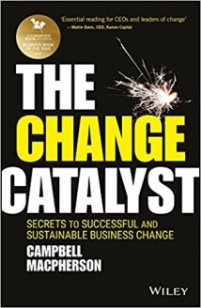 Successful change requires more than a vision …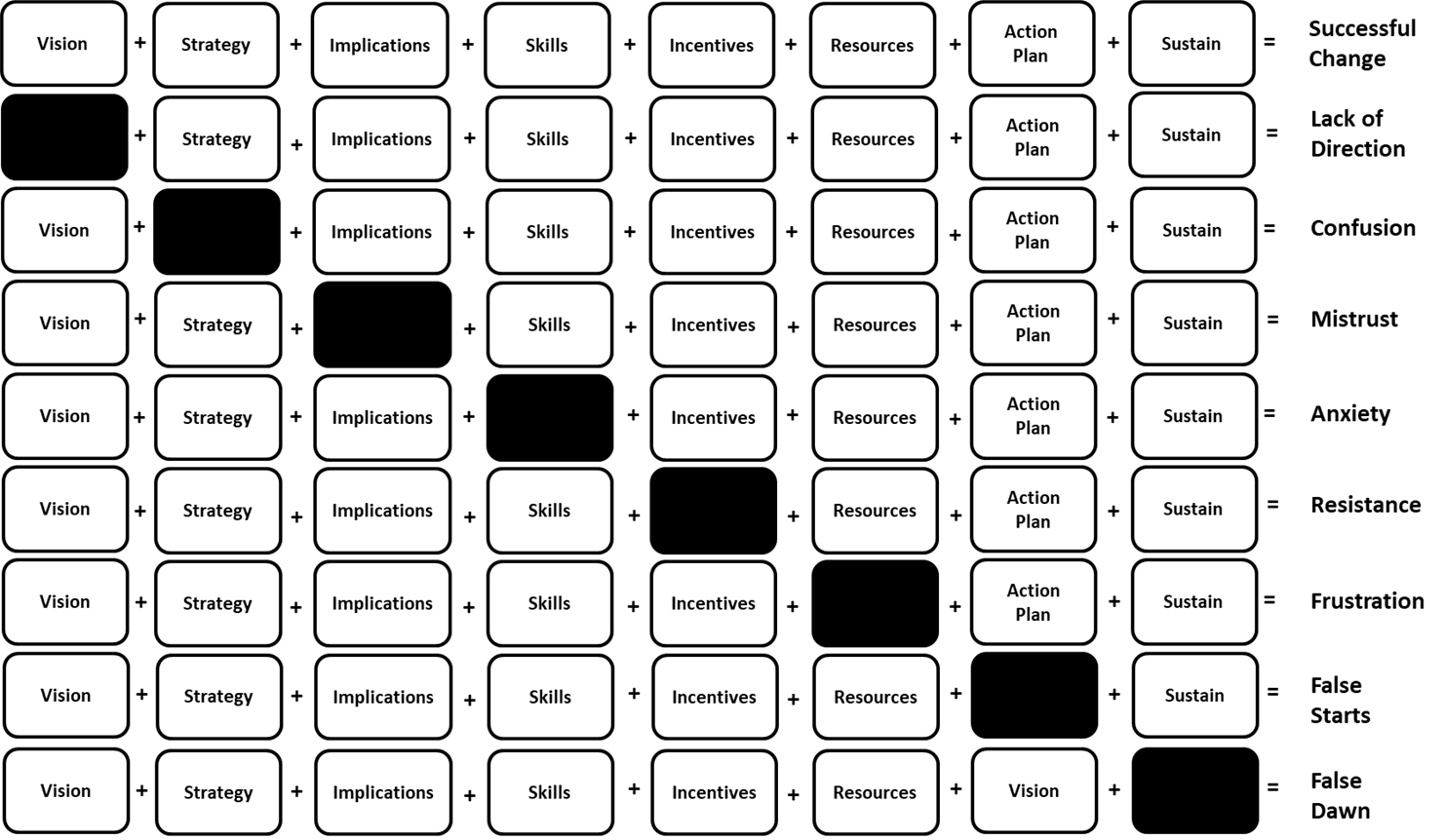 Stakeholder Impact AssessmentStakeholder SegmentationStakeholder AnalysisWhy change fails:People don’t like change. Lack of clarity about what we are trying to achieve and whyThe implications are not fully understoodObsession with process over outcomesInertiaThe project is set up to failPoor communications & disingenuous engagementWe forget that emotions trump logic every timeA change-averse cultureLeadership doesn’t stay the courseEssential ingredients to successful changeA Change Catalyst to drive deliveryComplete clarity about what we are trying to achieve and why Detailed understanding of the implications of the changeLaser-like focus on the outcomesFind the emotional triggers Genuine engagement of people at all levels Clear accountabilities, responsibilities and decision makingA change process that includes a ‘pause for reflection’Strong, committed, aligned and unwavering leadership teamEstablish an enabling, change-ready cultureHigh Influence + Low Interest = Keep SatisfiedHigh Influence + High Interest = Engage CloselyLow Influence + Low Interest =MonitorLow Influence + High Interest = Keep InformedAdvocatesFor the change and influentialAcceptorsLikely to go along with the changeNeutralsScepticsAble to be persuadedResistorsAgainst the changeSaboteursAgainst the change and influential Key NamesStakeholder Segment (Advocate - Saboteur)Impact of the change on them (L/M/H)Influence on the project(L/M/H)What is important to the stakeholder?How could the stakeholder contribute to the project?How could the stakeholder block the project?Strategy for engaging the stakeholder